ส่วนราชการ   ………………………………………………...................................................................................................                 ที่ สธ ………..……/……………..…………....………….. …………. วันที่ …………………................................................................เรื่อง…….........................................................................................................................................................................เรียน    ผู้อำนวยการกองคลัง          สำนัก/กอง/กลุ่ม              ขอส่งใบสำคัญ          เบิกจ่ายเงิน            เงินยืมราชการ             เงินทดรองราชการ                     เงินงบประมาณ             เงินนอกงบประมาณ	       งบสำรองฉุกเฉินหรือจำเป็นฯรหัสศูนย์ต้นทุน  .........................................................     - 2 -ในงบ		บุคลากร		ดำเนินงาน		ลงทุน		เงินอุดหนุน	รายจ่ายอื่น  เป็นเงิน.........................................................  (................................................................................................................................................................)ซึ่งได้ตรวจสอบหลักฐานถูกต้องแล้ว    โปรดเบิกจ่ายเงิน ให้แก่  .....................................................................................................ด้วยจะเป็นพระคุณ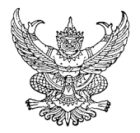 บันทึกข้อความผลผลิต ปี 2562กิจกรรมหลัก   ปี 2562แผนงาน : บูรณาการพัฒนาพื้นที่เขตเศรษฐกิจพิเศษผลผลิตที่ 1 : โครงการพัฒนาการส่งเสริมสุขภาพและอนามัยสิ่งแวดล้อมรองรับพื้นที่เขตเศรษฐกิจพิเศษ               งบดำเนินงาน  รหัส 2100920030000000         210091000N4694  การจัดการอนามัยสิ่งแวดล้อมในพื้นที่พัฒนาเขตเศรษฐกิจพิเศษให้เกิดเมืองน่าอยู่อย่างยั่งยืนแผนงาน : บูรณาการวิจัยและนวัตกรรมผลผลิตที่ 1 : โครงการวิจัย นวัตกรรมด้านส่งเสริมสุขภาพและอนามัยสิ่งแวดล้อมเพื่อรองรับการมีสุขภาพดีของประชาชนทุกกลุ่มวัย        งบรายจ่ายอื่น รหัส 2100925013700001 ค่าใช้จ่ายในการศึกษาวิจัย         210091000N4695 ส่งเสริมการวิจัยและนวัตกรรมด้านการส่งเสริมสุขภาพและอนามัยสิ่งแวดล้อมแผนงาน : บูรณาการพัฒนาศักยภาพคนตลอดช่วงชีวิตผลผลิตที่ 1 : โครงการเสริมสร้างทักษะชีวิตให้มีความเข้มแข็งและมั่นคง        งบดำเนินงาน  รหัส 2100931020000000 ผลผลิตที่ 2 : โครงการพัฒนาศักยภาพและบริการส่งเสริมสุขภาพประชาชนกลุ่มเป้าหมายที่เหมาะสม        งบดำเนินงาน  รหัส 2100931022000000          210091000N4696 สร้างสิ่งแวดล้อมที่เอื้อต่อการพัฒนาเด็ก          210091000N4697 พัฒนาการศึกษาที่มีคุณภาพส่งเสริมสุขภาพและเสริมสร้างทักษะชีวิต          210091000N4698 ส่งเสริมพัฒนาทักษะความรู้ความสามารถในการดำรงชีวิตผู้สูงอายุ          210091000N4699 ส่งเสริมพัฒนาทักษะและสมรรถนะ     วัยแรงงานอย่างต่อเนื่อง         210091000N4700 ส่งเสริมการเกิดอย่างมีคุณภาพและการมีพัฒนาการสมวัยแผนงาน :  ยุทธศาสตร์สร้างเสริมให้คนมีสุขภาวะที่ดีผลผลิตที่ 1 : โครงการพัฒนาและบริการการส่งเสริมสุขภาพและอนามัยสิ่งแวดล้อมที่เหมาะสมกับประชาชนในพื้นที่โครงการพระราชดำริและโครงการเฉลิมพระเกียรติ             งบดำเนินงาน รหัส 2100935016000000          210091000N4701 ส่งเสริมสุขภาพและพัฒนาอนามัยสิ่งแวดล้อมแก่ประชาชนในพื้นที่โครงการพระราชดำริและโครงการเฉลิมพระเกียรติแผนงาน : บุคลากรภาครัฐ ผลผลิตที่ 1 : รายการค่าใช้จ่ายบุคลากรภาครัฐ พัฒนาด้านสาธารณสุขและสร้างเสริมสุขภาพเชิงรุก        งบบุคลากร และงบดำเนินงาน รหัส 2100938009000000         210091000N4702  ค่าใช้จ่ายในการให้บริการส่งเสริมสุขภาพและอนามัยสิ่งแวดล้อมแผนงาน : พื้นฐานด้านการพัฒนาและเสริมสร้างศักยภาพคนผลผลิตที่ 1 : พัฒนาและบริการการส่งเสริมสุขภาพและอนามัยสิ่งแวดล้อมที่เหมาะสมกับประชาชน ชุมชนและภาคีเครือข่าย        งบดำเนินงาน รหัส 2100939001000000        งบลงทุน  รหัส...................................................        งบเงินอุดหนุน  รหัส 2100939001500001 โครงการพัฒนาบุคลากร กรมอนามัย        งบรายจ่ายอื่น  รหัส 2100939001700001 ค่าใช้จ่ายในการเดินทางไปต่างประเทศชั่วคราว         210091000N4703  พัฒนาขับเคลื่อนนโยบายยุทธศาสตร์ด้านการส่งเสริมสุขภาพและอนามัยสิ่งแวดล้อมเพื่อประชาชนและกลุ่มเป้าหมายเฉพาะ         210091000N4704  พัฒนาศูนย์เรียนรู้การส่งเสริมสุขภาพและอนามัยสิ่งแวดล้อม         210091000N4705 พัฒนาและบริหารจัดการเทคโนโลยีสารสนเทศและการสื่อสารผลผลิต ปี 2562กิจกรรมหลัก   ปี 2562แผนงาน : บูรณาการสร้างความเสมอภาคเพื่อรองรับสังคมผู้สูงอายุผลผลิตที่ 1 : โครงการส่งเสริมการใช้นวัตกรรมเทคโนโลยีการดูแลสุขภาพผู้สูงอายุ        งบดำเนินงาน รหัส 2100942041000000ผลผลิตที่ 2 : โครงการส่งเสริมให้ผู้สูงอายุเข้าถึงนวัตกรรมและเทคโนโลยีเพื่อสุขภาวะที่ดี        งบดำเนินงาน รหัส 2100942042000000           210091000N4706 ส่งเสริมการใช้เทคโนโลยีและนวัตกรรม          210091000N4707 พัฒนาระบบการดูแลด้านสุขภาพผู้สูงอายุแผนงาน : บูรณาการบริหารจัดการทรัพยากรน้ำผลผลิตที่ 1 : โครงการเพิ่มประสิทธิภาพการจัดการน้ำเพื่อการบริโภค         งบดำเนินงาน รหัส 2100949025000000ผลผลิตที่ 2 : โครงการเพิ่มประสิทธิภาพระบบบริหารจัดการสิ่งปฏิกูลและลดการปนเปื้อนแหล่งน้ำชุมชน        งบดำเนินงาน รหัส 2100949026000000         210091000N4708  พัฒนาและรับรองมาตรฐานการจัดการคุณภาพน้ำบริโภค         210091000N4709  ส่งเสริมการป้องกันและลดการปนเปื้อนสิ่งปฏิกูลสู่แหล่งน้ำแผนงาน : บูรณาการพัฒนาเมืองอุตสาหกรรมเชิงนิเวศ ผลผลิตที่ 1 : โครงการเฝ้าระวังความเสี่ยงสุขภาพจากปัญหาหมอกควันและมลพิษอากาศในพื้นที่วิกฤต         งบดำเนินงาน รหัส 2100951023000000ผลผลิตที่ 2 : โครงการเพิ่มศักยภาพการจัดการขยะมูลฝอยชุมชน ของเสียอันตรายชุมชนและมูลฝอยติดเชื้อ        งบดำเนินงาน รหัส 2100951037000000ผลผลิตที่ 3 : โครงการส่งเสริมการพัฒนาอนามัยสิ่งแวดล้อมเมืองและชุมชนสู่การพัฒนาเมืองอุตสาหกรรมเชิงนิเวศ        งบดำเนินงาน รหัส 2100951043000000         210091000N4710 ประเมินเฝ้าระวังความเสี่ยงสุขภาพจากมลพิษอากาศในพื้นที่หน้าพระลาน จังหวัดสระบุรีและพื้นที่กรุงเทพมหานครและปริมณฑล         210091000N4711 ประเมินและเฝ้าระวังความเสี่ยงต่อสุขภาพจากมลพิษอากาศในพื้นที่ 9 จังหวัด หมอกควันภาคเหนือ         210091000N4712 ส่งเสริมการพัฒนาคุณภาพการจัดการมูลฝอยขององค์กรปกครองส่วนท้องถิ่นและสร้างการมีส่วนร่วมของชุมชน         210091000N4713 พัฒนาระบบบริหารจัดการมูลฝอยติดเชื้อและอนามัยสิ่งแวดล้อมในสถานบริการการสาธารณสุขตามเกณฑ์ GREEN & CLEAN Hospital         210091000N4714 ส่งเสริมการพัฒนาอนามัยสิ่งแวดล้อมเมืองและชุมชนเพื่อคุณภาพชีวิตที่ดีและสิ่งแวดล้อมน่าอยู่อย่างยั่งยืนแผนงาน : บูรณาการต่อต้านการทุจริตและประพฤติมิชอบผลผลิตที่ 1 : โครงการส่งเสริม สนับสนุน การสร้างกลไกการป้องกันการทุจริตให้เข้มแข็งและมีประสิทธิภาพ        งบบุคลากร และงบดำเนินงาน รหัส 2100961039000000         210091000N4715  ส่งเสริมสนับสนุนการสร้างกลไกการป้องกันการทุจริตและประพฤติมิชอบของกรมอนามัยสู่การปฏิบัติ         210091000N4716 ส่งเสริม สนับสนุน สร้างจิตสำนึก และปลูกฝังความซื่อสัตย์สุจริตกรมอนามัยค่าตอบแทนประเภท....................................  ค่าครุภัณฑ์	           ประเภท...............................ค่าใช้สอยประเภท....................................  ค่าที่ดินและสิ่งก่อสร้าง            ประเภท...............................ค่าวัสดุ	ประเภท....................................  เงินอุดหนุน           ประเภท...............................สาธารณูปโภคประเภท....................................  รายจ่ายอื่น 	           ประเภท...............................  งบกลาง           ประเภท...............................